Publicado en Sevilla el 07/12/2021 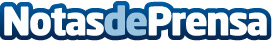 Recuperadict, el portal online que reúne los mejores centros de adicción privados de toda EspañaEsta nueva plataforma permite una búsqueda fácil de los mejores centros de desintoxicación privados en todo el territorio españolDatos de contacto:Recuperadict954 036 802Nota de prensa publicada en: https://www.notasdeprensa.es/recuperadict-el-portal-online-que-reune-los Categorias: Nacional Sociedad Medicina alternativa http://www.notasdeprensa.es